Lauren B. Pires 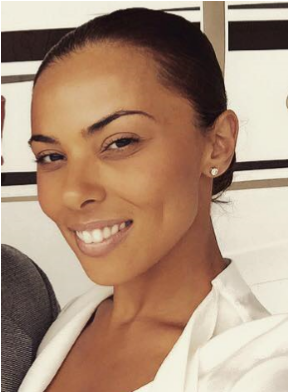 Miami, Florida & New York City Phone: 475.282.5126 Email: lauren.1.pires@aol.com!Objective I am a multi-lingual, friendly, caring, and service-oriented professional who seeks a position as a private flight attendant.  I have strong hospitality and customer service skills that provide exceptional levels of passenger satisfaction.  In addition, I deliver uncompromising degrees of service, security, comfort, and confidentiality— ideal for a distinguished clientele. Languages I am fluent in English, Spanish, and Portuguese. Professional Experience Corporate VIP Flight Attendant                                                                                                                  Present Position • Ensuring comfort and safety to our clients while maintaining confidentiality  	 Food and Beverage Coordinator   	2010 to present ▪ Interact with exclusive clients at premiere nightclubs, private events, and upmarket restaurants Premiere Academy (Windermere, FL)—Private Teacher for Elite Class 	2014 to present ▪ Manage small classroom setting for the children of high-profile parents ▪ Maintain confidentiality and manage visibility ▪ Establish rapport and build trust with students and parents University of Bridgeport—Senior Undergraduate Counselor 	2010 to 2014 ▪ Responsible for developing relationships with all undergraduate students from the New York City Area Park City Magnet School—Head Teacher  ▪ Taught students with special needs 2007 to 2010 Thomas Hooker Elementary School—Teacher  ▪ Taught students with special needs ▪ Provided required accommodations to students on an individual basis ▪ Helped students become effective community members 2004 to 2007 Century 21—Administrative Assistant ▪ Responsible for arranging, billing, and collecting for guest accommodations Education 2000 to 2003 University of Connecticut ▪ M.S. Counseling ▪ B.S. Human Development and Family Studies  Training & Certifications Beyond & Above I am a trained flight attendant. I am current in Parts 91, 125, and 135. My aircraft-specific training has included Challenger, Embraer, Gulfstream, and legacy aircraft in addition to the Boeing 757, Corporate Specific Catering, Aircrew Combated Training. Aircare inflight medical.